ContentsForeword	51	Scope	62	References	63	Definitions of terms, symbols and abbreviations	73.1	Terms	73.2	Abbreviations	74	General description	85	SEAL services	86	UAE procedures	96.1	General	96.2	Communications between UAVs within a geographical area using unicast Uu	96.2.1	Client procedure	96.2.1.1	Sending of a UAV application message	96.2.1.2	Reception of a UAV application message	96.2.2	Server procedure	96.2.2.1	Reception of a UAV application message	96.2.2.2	Sending of a UAV application message	106.3	C2 Communication mode selection and switching	106.3.1	Client procedure	106.3.1.1	C2 communication modes configuration procedure	106.3.1.2	C2 communication mode selection by UAE Client procedure	116.3.1.3	UAE-layer assisted dynamic C2 mode switching procedure	116.3.2	Server procedure	126.3.2.1	C2 communication modes configuration procedure	126.3.2.2	C2 communication mode selection by UAE Client	126.3.2.3	UAE-layer assisted dynamic C2 mode switching	136.4	UAS UE registration	136.4.1	Client procedure	136.4.2	Server procedure	146.5	UAS UE de-registration	146.5.1	Client procedure	146.5.2	Server procedure	156.6	UAS UE registration update	156.6.1	Client procedure	156.6.2	Server procedure	166.7	Change of USS during flight	166.7.1	Client procedure	166.7.1.1	Management of multi-USS configuration procedure	166.7.1.2	USS change procedure	176.7.1.3	USS change notification	176.7.2	Server procedure	176.7.2.1	Management of multi-USS configuration procedure	176.7.2.2	USS change procedure	186.8	DAA support	186.8.1	Client procedure	186.8.1.1	DAA support configuration procedure	186.8.1.2	DAA support involving UAVs with U2X support procedure	196.8.1.3	DAA support involving UAVs without U2X support procedure	196.8.2	Server procedure	206.8.2.1	DAA support configuration procedure	206.8.2.2	DAA support involving UAVs with U2X support procedure	206.8.2.3	DAA support involving UAVs without U2X support procedure	207	Coding	217.1	General	217.2	Structure	217.3	XML schema	247.3.1	General	247.3.2	XML schema	247.4	Data semantics	267.5	MIME types	307.6	IANA registration template	30Annex A (informative): Change history	32ForewordThis Technical Specification has been produced by the 3rd Generation Partnership Project (3GPP).The contents of the present document are subject to continuing work within the TSG and may change following formal TSG approval. Should the TSG modify the contents of the present document, it will be re-released by the TSG with an identifying change of release date and an increase in version number as follows:Version x.y.zwhere:x	the first digit:1	presented to TSG for information;2	presented to TSG for approval;3	or greater indicates TSG approved document under change control.y	the second digit is incremented for all changes of substance, i.e. technical enhancements, corrections, updates, etc.z	the third digit is incremented when editorial only changes have been incorporated in the document.In the present document, modal verbs have the following meanings:shall	indicates a mandatory requirement to do somethingshall not	indicates an interdiction (prohibition) to do somethingThe constructions "shall" and "shall not" are confined to the context of normative provisions, and do not appear in Technical Reports.The constructions "must" and "must not" are not used as substitutes for "shall" and "shall not". Their use is avoided insofar as possible, and they are not used in a normative context except in a direct citation from an external, referenced, non-3GPP document, or so as to maintain continuity of style when extending or modifying the provisions of such a referenced document.should	indicates a recommendation to do somethingshould not	indicates a recommendation not to do somethingmay	indicates permission to do somethingneed not	indicates permission not to do somethingThe construction "may not" is ambiguous and is not used in normative elements. The unambiguous constructions "might not" or "shall not" are used instead, depending upon the meaning intended.can	indicates that something is possiblecannot	indicates that something is impossibleThe constructions "can" and "cannot" are not substitutes for "may" and "need not".will	indicates that something is certain or expected to happen as a result of action taken by an agency the behaviour of which is outside the scope of the present documentwill not	indicates that something is certain or expected not to happen as a result of action taken by an agency the behaviour of which is outside the scope of the present documentmight	indicates a likelihood that something will happen as a result of action taken by some agency the behaviour of which is outside the scope of the present documentmight not	indicates a likelihood that something will not happen as a result of action taken by some agency the behaviour of which is outside the scope of the present documentIn addition:is	(or any other verb in the indicative mood) indicates a statement of factis not	(or any other negative verb in the indicative mood) indicates a statement of factThe constructions "is" and "is not" do not indicate requirements.1	ScopeThe present document specifies the protocols for application layer support for UAS services as specified in 3GPP TS 23.255 [2] for:a)	UAS application communication between the UE and the UAE server (over the U1-AE interface); andb)	UAS application communication among UEs (over the U1-AE interface using unicast Uu).The present specification defines the associated procedures for UAS application communication between the UE and the UAE server and among UEs.The present specification defines the usage and interactions of the UAE layer with SEAL services.The present specification also defines the message format, message contents, error handling and system parameters applied by the protocols for the UAE layer.2	ReferencesThe following documents contain provisions which, through reference in this text, constitute provisions of the present document.-	References are either specific (identified by date of publication, edition number, version number, etc.) or non-specific.-	For a specific reference, subsequent revisions do not apply.-	For a non-specific reference, the latest version applies. In the case of a reference to a 3GPP document (including a GSM document), a non-specific reference implicitly refers to the latest version of that document in the same Release as the present document.[1]	3GPP TR 21.905: "Vocabulary for 3GPP Specifications".[2]	3GPP TS 23.255: "Application layer support for Unmanned Aerial System (UAS); Functional architecture and information flows".[3]	3GPP TS 23.256: "Support of Uncrewed Aerial Systems (UAS) connectivity, identification, and tracking; Stage 2".[4]	3GPP TS 23.434: "Service Enabler Architecture Layer for Verticals (SEAL); Functional architecture and information flows".[6]	3GPP TS 24.544: "Group Management - Service Enabler Architecture Layer for Verticals (SEAL); Protocol specification".[7]	3GPP TS 24.545: "Location Management - Service Enabler Architecture Layer for Verticals (SEAL); Protocol specification".[8]	3GPP TS 24.546: "Configuration Management - Service Enabler Architecture Layer for Verticals (SEAL); Protocol specification".[9]	3GPP TS 24.547: "Identity Management - Service Enabler Architecture Layer for Verticals (SEAL); Protocol specification".[10]	3GPP TS 24.548: "Network Resource Management - Service Enabler Architecture Layer for Verticals (SEAL); Protocol specification".[11]	3GPP TS 23.032: "Universal Geographical Area Description (GAD)".3	Definitions of terms, symbols and abbreviations3.1	TermsFor the purposes of the present document, the terms given in 3GPP TR 21.905 [1] and the following apply. A term defined in the present document takes precedence over the definition of the same term, if any, in 3GPP TR 21.905 [1].UAV identifier (UAV ID): An unique identifier of a UAV. The UAV ID is in the form of a 3GPP UE ID (e.g. GPSI, External Identifier) or CAA level UAV ID as assigned by civil aviation authorities (e.g. FAA) via USS/UTM.For the purposes of the present document, the following terms and definitions given in 3GPP TS 23.255 [2] apply:UAVUAS Service Supplier (USS)For the purposes of the present document, the following terms and definitions given in 3GPP TS 23.256 [3] apply:Command and Control (C2) CommunicationUncrewed Aerial System (UAS)UAS Traffic Management (UTM)UAS ServicesFor the purposes of the present document, the following terms and definitions given in 3GPP TS 23.434 [4] apply:SEAL service3.2	AbbreviationsFor the purposes of the present document, the abbreviations given in 3GPP TR 21.905 [1] and the following apply. An abbreviation defined in the present document takes precedence over the definition of the same abbreviation, if any, in 3GPP TR 21.905 [1].C2	Command and ControlDAA	Detect And AvoidGPSI	Generic Public Subscription IdentifierSCM-S	SEAL Configuration Management ServerSEAL	Service Enabler Architecture Layer for VerticalsSLM-S	SEAL Location Management ServerUAE	UAS Application EnablerUAS	Uncrewed Arial SystemUAV	Uncrewed Aerial VehicleUAV-C	Unmanned Aerial Vehicle-ControllerUSS	UAS Service SupplierUTM	UAS Traffic Management4	General descriptionThe UE can contain a UAE client (UAE-C). The UAE-C and the UAE server (UAE-S) are located in the UAE layer. The UAE layer can offer the UAE capabilities to the UAS application specific layer. The UAE layer can utilize SEAL services provided by SEAL, which may include location management, group management, configuration management, identity management, key management and network resource management (see 3GPP TS 23.434 [4]).The UAE-C communicates with the UAE-S over the U1-AE interface (see 3GPP TS 23.255 [2]). Furthermore, the UAE-C of a UE can communicate with the UAE-C of another UE over unicast Uu interface (including LTE-Uu or NG-RAN-Uu) (see 3GPP TS 23.255 [2]). Both the UAE-C and the UAE-S can act as an HTTP client or an HTTP server The HTTP protocol interactions are described in detail in clause 6.By means of using the U1-AE interface:a)	Communications between UAVs within a geographical area using unicast Uu can be provided as defined by clause 6.2;b)	C2 communication mode selection and switching can be provided as defined by clause 6.3;c)	UAS UE registration can be provided as defined by clause 6.4;d)	UAS UE de-registration can be provided as defined by clause 6.5; e)	UAS UE registration update can be provided as defined by clause 6.6;5	SEAL servicesThe UAE layer can utilize following SEAL services to support UAS services:a)	group management as specified in 3GPP TS 24.544 [6];b)	location management as specified in 3GPP TS 24.545 [7];c)	configuration management as specified in 3GPP TS 24.546 [8];d)	identity management as specified in 3GPP TS 24.547 [9]; ande)	network resource management as specified in 3GPP TS 24.548 [10].Interactions between the UAE layer and the SEAL services are described in detail in clause 6.6	UAE procedures6.1	General6.2	Communications between UAVs within a geographical area using unicast Uu6.2.1	Client procedure6.2.1.1	Sending of a UAV application messageIn order to send a UAV application message, the UAE-C shall generate an HTTP POST request message according to procedures specified in . In the HTTP POST request message, the UAE-C:a)	shall set the Request-URI to the URI received in the UAE client UE configuration document via the SCM-S;b)	shall include a Content-Type header field set to "application/vnd.3gpp.uae-info+xml";c)	shall include an application/vnd.3gpp.uae-info+xml MIME body and in the <UAV-application-message-info> element in the <UAE-info> root element:1)	shall include a <UAV-id> element set to the identity of the UAV which requests the sending of the UAV application message;2)	shall include an <application-defined-proximity-range-info> element to indicate the range information over which the UAV application message is to be sent; and3)	shall include an <application-payload> element set to the application payload that is to be delivered to the other UAVs; andNOTE: The application payload is provided by the UAS application specific client and its contents are out of scope of 3GPP.d)	shall send the HTTP POST request message towards the UAE-S.6.2.1.2	Reception of a UAV application messageUpon receiving an HTTP POST request containing:a)	a Content-Type header field set to "application/vnd.3gpp.uae-info+xml"; andb)	an application/vnd.3gpp.uae-info+xml MIME body with a <UAV-application-message-info> element in the <UAE-info> root element;the UAE-C:a)	shall store the received <application-payload> information included in the <UAV-application-message-info> element; andb)	shall generate an HTTP 200 (OK) response according to  and send the HTTP 200 (OK) response towards the UAE-S.6.2.2	Server procedure6.2.2.1	Reception of a UAV application messageUpon receiving an HTTP POST request containing:a)	a Content-Type header field set to "application/vnd.3gpp.uae-info+xml"; andb)	an application/vnd.3gpp.uae-info+xml MIME body with a <UAV-application-message-info> element in the <UAE-info> root element;the UAE-S:a)	shall obtain the other UAV(s) information in the location of the UAV based on the range information indicated in the <application-defined-proximity-range-info> element from the SLM-S as specified in 3GPP TS 24.545 [7];b)	shall send the received <application-payload> information to each of the UAV obtained from step a) via unicast Uu channel as specified in clause 6.2.2.2;c)	shall generate an HTTP 200 (OK) response according to  and in the HTTP 200 (OK) response:1)	shall include a Content-Type header field set to "application/vnd.3gpp.uae-info+xml"; and2)	may include an application/vnd.3gpp.uae-info+xml MIME body with a <UAV-application-message-info> with an <acknowledgement> child element in the <UAE-info> root element to indicate the acknowledgement of communications between UAVs within a geographical area; andNOTE:	The geographical area is from the perspective of the UAV initiating the communication with other UAVs.d)	shall send the HTTP 200 (OK) response towards the UAE-C.6.2.2.2	Sending of a UAV application messageIn order to send a UAV application message received from a UAV as specified in clause 6.2.2.1 to each of the UAV within a geographical area of the UAV initiating the communication with other UAVs, the UAE-S shall generate an HTTP POST request message according to procedures specified in . In the HTTP POST request message, the UAE-S:a)	shall set the Request-URI to the URI corresponding to the identity of the UAE-C of UAV obtained in clause 6.2.2.1;b)	shall include a Content-Type header field set to "application/vnd.3gpp.uae-info+xml";c)	shall include an application/vnd.3gpp.uae-info+xml MIME body and in the <UAV-application-message-info> element in the <UAE-info> root element:1)	shall include a <UAV-id> element set to the identity of the UAV which requests the sending of the UAV application message; and2)	shall include an <application-payload> element set to the application payload that needs to be delivered to the other UAVs; andd)	shall send the HTTP POST request message towards the UAE-C.6.3	C2 Communication mode selection and switching6.3.1	Client procedure6.3.1.1	C2 communication modes configuration procedureUpon receiving an HTTP POST request containing:a)	a Content-Type header field set to "application/vnd.3gpp.uae-info+xml"; andb)	an application/vnd.3gpp.uae-info+xml MIME body with a <c2-modes-switching-configuration-info> element,the UAE-C:a)	shall store the received configuration information;b)	shall generate an HTTP 200 (OK) response according to . In the HTTP 200 (OK) response message, the UAE-C:1)	shall include a Content-Type header field set to "application/vnd.3gpp.uae-info+xml"; and2)	shall include an application/vnd.3gpp.uae-info+xml MIME body and in the <UAE-info> root element:i)	shall include a <c2-modes-switching-configuration-info> element with a <result> child element set to the value "positive" or "negative" indicating positive or negative result of reception and storing of the communication mode configuration parameters; andc)	shall send the HTTP 200 (OK) response towards the UAE-S.6.3.1.2	C2 communication mode selection by UAE Client procedureUAE Clients (UAV and UAV-C) select a primary and secondary C2 communication mode based on C2 communication mode configuration, then the UAE-C shall generate an HTTP POST request according to  In the HTTP POST request message, the UAE-C:a)	shall set the Request-URI to the URI received in the UAE client UE configuration document via the SCM-S;b)	shall include a Content-Type header field set to "application/vnd.3gpp.uae-info+xml";c)	shall include an application/vnd.3gpp.uae-info+xml MIME body with a <C2-communication-mode-notification-info> element in the <UAE-info> root element which:1)	shall include a <UAS-id> element set to the identifier of the UAS;2)	shall include a <selected-primary-C2-communication-mode> element indicating the selected primary C2 communication mode; and3)	may include a <selected-secondary-C2-communication-mode> element indicating the selected secondary C2 communication mode; andd)	shall send the HTTP POST request towards the UAE-S.6.3.1.3	UAE-layer assisted dynamic C2 mode switching procedureUpon detecting a condition for switching C2 communication mode based on local conditions (e.g. using the C2 communication mode switching policy) or based on a command from the UAS application specific server, the UAE-C shall generate an HTTP POST request according to In the HTTP POST request message, the UAE-C:a)	shall set the Request-URI to the URI corresponding to the identity of the UAE-S;b)	shall include a Content-Type header field set to "application/vnd.3gpp.uae-info+xml";c)	shall include an application/vnd.3gpp.uae-info+xml MIME body with a <C2-related-trigger-event-report> element in the <UAE-info> root element which shall include:1)	a <UAE-client-id> element set to the identifier of the UAE client which indicates the QoS downgrade; and2)	an <application-QoS-related-event> element including the expected or actual application QoS/QoE parameters which were changed (i.e. latency, throughput, reliability, jitter); andd)	shall send the HTTP POST request towards the UAE-S.Upon receiving an HTTP 200 (OK) message containing:a)	a Content-Type header field set to "application/vnd.3gpp.uae-info+xml"; andb)	an application/vnd.3gpp.uae-info+xml MIME body with a <C2-operation-mode-switching> element,the UAE-C may start C2 communication using the indicated C2 communication mode included in the <C2-operation-mode-switching-requirement> child element and generate an HTTP POST request according to  In the HTTP POST request message, the UAE-C:a)	shall set the Request-URI to the URI corresponding to the identity of the UAE-S;b)	shall include a Content-Type header field set to "application/vnd.3gpp.uae-info+xml";c)	shall include an application/vnd.3gpp.uae-info+xml MIME body with a <C2-operation-mode-switching-performed> element in the <UAE-info> root element which shall include a <result> child element set to the value "positive" or "negative" indicating positive or negative result of the reception; andd)	shall send the HTTP POST request towards the UAE-S.6.3.2	Server procedure6.3.2.1	C2 communication modes configuration procedureUpon receiving an application request from UAS application specific server (which can be the USS/UTM) to manage the C2 operation modes (direct, network-assisted) of C2 communication for a UAS, the UAE-S shall generate an HTTP POST request message according to In the HTTP POST request message, the UAE-S:a)	shall include a Request-URI set to the URI corresponding to the identity of the UAE-C;b)	shall include a Content-Type header field set to "application/vnd.3gpp.uae-info+xml";c)	shall include an application/vnd.3gpp.uae-info+xml MIME body with a <c2- communication-modes-configuration-info> element in the <UAE-info> root element which:1)	shall include a <UAS-id> element set to the identification of the UAS for which the C2 QoS management request applies; and2)	may include a <C2-operation-mode-management-configuration> element which:i)	shall include a <C2-operation mode-management-requirement> element set to the identification of the type of the C2 mode switching to be supported by the UAE server;ii)	shall include an <allowed-C2-communication-modes> element indicating the type of the C2 mode switching;iii)	shall include a <primary-C2-communication-mode> element indicating the primary type of the C2 mode switching;iv)	may include a <secondary-C2-communication-mode> element indicating the secondary type of the C2 mode switching; andv)	shall include a <policy-of –C2-switching> element set to the parameters for C2 switching; andd)	shall send the HTTP POST request message towards the UAE-C.6.3.2.2	C2 communication mode selection by UAE ClientUpon receiving an HTTP POST request containing:a)	a Content-Type header field set to "application/vnd.3gpp.uae-info+xml"; andb)	an application/vnd.3gpp.uae-info+xml MIME body with a <C2-communication-mode-notification-info> element,the UAE-S shall store the C2 communication modes and links information received in the <C2-communication-mode-notification-info> element and then forward the C2 communication modes and links information to the UAS application specific server and upon receiving a C2 communication mode notification acknowledgement from the UAS application specific server, the UAE-S shall generate an HTTP 200 (OK) response according to  In the HTTP 200 (OK) response message, the UAE-S:a)	shall include a Content-Type header field set to "application/vnd.3gpp.uae-info+xml"; andb)	shall include an application/vnd.3gpp.uae-info+xml MIME body and in the <UAE-info> root element:1)	shall include a <C2-communication-mode-notification-info> element with an <acknowledgement> child element indicating the acknowledgement of selected C2 communication mode(s); andc)	shall send the HTTP 200 (OK) message towards the UAE-C.6.3.2.3	UAE-layer assisted dynamic C2 mode switchingUpon receiving an HTTP POST request containing:a)	a Content-Type header field set to "application/vnd.3gpp.uae-info+xml"; andb)	an application/vnd.3gpp.uae-info+xml MIME body with a <C2-related-trigger-event-report> element,the UAE-S:a)	shall obtain a location report for the UAE-C by the SLM-S;b)	shall determine the switching of the C2 mode from direct to network assisted or vice versa or to USS/UTM navigated;c)	if the switching of the C2 mode is from direct to network assisted or vice versa, may send a C2 mode switching confirmation request to the UAS application specific server;d)	if the switching of the C2 mode is from direct to USS/UTM navigated, shall send a C2 mode switching confirmation request to the UAS application specific server; ande)	the UAE-S shall generate an HTTP 200 (OK) response according to  In the HTTP 200 (OK) response message, the UAE-S:NOTE:	If the UAE-S has sent a C2 mode switching confirmation request to the UAS application specific server, the UAE-S shall wait and receive from the UAS application specific server a C2 mode switching confirmation response and then generate the HTTP 200 (OK) response message.1)	shall include a Request-URI set to the URI corresponding to the identity of the UAE-C;2)	shall include a Content-Type header field set to "application/vnd.3gpp.uae-info+xml";3)	shall include an application/vnd.3gpp.uae-info+xml MIME body with a <C2-operation-mode-switching> element in the <UAE-info> root element which:i)	shall include a <UAE-server-id> element set to the identifier of the UAE server which instructs the UAS to apply the C2 mode switching;ii)	shall include a <C2-operation-mode-switching-requirement> element indicating the type of the C2 mode switching to be applied;iii)	may include a <time-validity> element set to the time validity for the C2 switching requirement; andiv)	may include a <geographical-area> element indicating the area for which the C2 switching applies; and4)	shall send the HTTP 200 (OK) message towards the UAE-C.6.4	UAS UE registration6.4.1	Client procedureUpon receiving a request from a UAV application to register for receiving UAV application messages from the UAS application specific server, the UAE-C shall generate an HTTP POST request message according to procedures specified in  In the HTTP POST request message, the UAE-C:a)	shall set the Request-URI to the URI received in the UAE client UE configuration document via the SCM-S;NOTE 1: The provision of the UAE-S information in the UAE client UE configuration document via the SCM-S is out of scope of 3GPP.b)	shall include a Content-Type header field set to "application/vnd.3gpp.uae-info+xml";c)	shall include an application/vnd.3gpp.uae-info+xml MIME body and in the <registration-info> element in the <UAE-info> root element:1)	shall include a <UAV-id> element set to the identity of the UAV which initiates the UAS UE registration procedure;2)	may include a <UAS-UE-information> element set to the related information (e.g. UAS UE IP address, Multi-USS capability, DAA assist capability) the UAS UE needs to provide to the UAE-S; and3)	may include a <proposed-registration-lifetime> element set to the time during which the UAS UE wants to stay registered to the UAE-S for receiving UAV application messages from the UAS application specific server; andNOTE 2: If the <proposed-registration-lifetime> element is not included in the <registration-info> element, the registration lifetime is valid until the explicit UAS UE deregistration is performed as specified in clause 6.5.d)	shall send the HTTP POST request message towards the UAE-S.6.4.2	Server procedureUpon receiving an HTTP POST request containing:a)	a Content-Type header field set to "application/vnd.3gpp.uae-info+xml"; andb)	an application/vnd.3gpp.uae-info+xml MIME body with a <registration-info> element in the <UAE-info> root element;the UAE-S:a)	shall store the received registration information for the UAE-C; b)	shall generate an HTTP 200 (OK) response according to  and in the HTTP 200 (OK) response:1)	shall include a Content-Type header field set to "application/vnd.3gpp.uae-info+xml"; and2)	shall include an application/vnd.3gpp.uae-info+xml MIME body and in the <registration-info> element in the <UAE-info> root element:i)	shall include a <result> element set to the value "success" or "failure" indicating success or failure of the UAS UE registration; andii)	may include a <registration-lifetime> element set to the time during which the UAS UE can stay registered to the UAE-S for receiving UAV application messages from the UAS application specific server; andc)	shall send the HTTP 200 (OK) response towards the UAE-C.6.5	UAS UE de-registration6.5.1	Client procedureUpon receiving a request from a UAV application to de-register for receiving UAV application messages from the UAS application specific server, the UAE-C shall generate an HTTP POST request message according to procedures specified in  In the HTTP POST request message, the UAE-C:a)	shall set the Request-URI to the URI of the UAE-S for which the UAS UE has successfully registered (see clause 6.4);b)	shall include a Content-Type header field set to "application/vnd.3gpp.uae-info+xml";c)	shall include an application/vnd.3gpp.uae-info+xml MIME body and in the <de-registration-info> element in the <UAE-info> root element:1)	shall include a <UAV-id> element set to the identity of the UAV which initiates the UAS UE de-registration procedure; andd)	shall send the HTTP POST request message towards the UAE-S.6.5.2	Server procedureUpon receiving an HTTP POST request containing:a)	a Content-Type header field set to "application/vnd.3gpp.uae-info+xml"; andb)	an application/vnd.3gpp.uae-info+xml MIME body with a <de-registration-info> element in the <UAE-info> root element;the UAE-S:a)	shall remove the stored UAS UE information for the UAE-C; b)	shall generate an HTTP 200 (OK) response according to  and in the HTTP 200 (OK) response:1)	shall include a Content-Type header field set to "application/vnd.3gpp.uae-info+xml"; and2)	shall include an application/vnd.3gpp.uae-info+xml MIME body and in the <de-registration-info> element in the <UAE-info> root element:i)	shall include a <result> element set to the value "success" or "failure" indicating success or failure of the UAS UE de-registration; andc)	shall send the HTTP 200 (OK) response towards the UAE-C.6.6	UAS UE registration update6.6.1	Client procedureUpon receiving a request from a UAV application, if the UAE-C needs to update the registration for receiving UAV application messages from the UAS application specific server, the UAE-C shall generate an HTTP POST request message according to procedures specified in In the HTTP POST request message, the UAE-C:a)	shall set the Request-URI to the URI of the UAE-S for which the UAS UE has successfully registered (see clause 6.4);b)	shall include a Content-Type header field set to "application/vnd.3gpp.uae-info+xml";c)	shall include an application/vnd.3gpp.uae-info+xml MIME body and in the <registration-info> element in the <UAE-info> root element:1)	shall include a <UAV-id> element set to the identity of the UAV which initiates the UAS UE registration update procedure;2)	shall include a <UAS-UE-information> element set to the related information (e.g. UAS UE IP address, Multi-USS capability, DAA assist capability) the UAS UE needs to update; and3)	may include a <proposed-registration-lifetime> element set to the time during which the UAS UE wants to stay registered to the UAE-S for receiving UAV application messages from the UAS application specific server; andNOTE: If the <proposed-registration-lifetime> element is not included in the <registration-info> element, the registration lifetime is not updated.d)	shall send the HTTP POST request message towards the UAE-S.6.6.2	Server procedureUpon receiving an HTTP POST request containing:a)	a Content-Type header field set to "application/vnd.3gpp.uae-info+xml"; andb)	an application/vnd.3gpp.uae-info+xml MIME body with a <registration-info> element in the <UAE-info> root element;the UAE-S:a)	shall update the stored registration information with the received registration information for the UAE-C; b)	shall generate an HTTP 200 (OK) response according to  and in the HTTP 200 (OK) response:1)	shall include a Content-Type header field set to "application/vnd.3gpp.uae-info+xml"; and2)	shall include an application/vnd.3gpp.uae-info+xml MIME body and in the <registration-info> element in the <UAE-info> root element:i)	shall include a <result> element set to the value "success" or "failure" indicating success or failure of the UAS UE registration update; andii)	may include a <registration-lifetime> element set to the time during which the UAS UE can stay registered to the UAE-S for receiving UAV application messages from the UAS application specific server; andc)	shall send the HTTP 200 (OK) response towards the UAE-C.6.7	Change of USS during flight6.7.1	Client procedure6.7.1.1	Management of multi-USS configuration procedureUpon receiving an HTTP POST request containing:a)	a Content-Type header field set to "application/vnd.3gpp.uae-info+xml"; andb)	an application/vnd.3gpp.uae-info+xml MIME body with a <multi-USS-configuration-info> element,the UAE-C:a)	shall store the received configuration information;b)	shall generate an HTTP 200 (OK) response according to In the HTTP 200 (OK) response message, the UAE-C:1)	shall include a Content-Type header field set to "application/vnd.3gpp.uae-info+xml"; and2)	shall include an application/vnd.3gpp.uae-info+xml MIME body and in the <UAE-info> root element:i)	shall include a <multi-USS configuration-info> element with a <result> child element set to the value "success" or "failure" indicating positive or negative result of reception and storing of the multi-USS configuration parameters; andc)	shall send the HTTP 200 (OK) response towards the UAE-S.6.7.1.2	USS change procedureUpon receiving an HTTP POST request containing:a)	a Content-Type header field set to "application/vnd.3gpp.uae-info+xml"; andb)	an application/vnd.3gpp.uae-info+xml MIME body with a <USS-change-info> element,the UAE-C:a)	shall perform change of USS;b)	shall generate an HTTP 200 (OK) response according to . In the HTTP 200 (OK) response message, the UAE-C:1)	shall include a Content-Type header field set to "application/vnd.3gpp.uae-info+xml"; and2)	shall include an application/vnd.3gpp.uae-info+xml MIME body and in the <UAE-info> root element:i)	shall include a <USS-change-info> element with a <result> child element set to the value "success" or "failure" indicating positive or negative result of reception and storing of the USS change parameters; andc)	shall send the HTTP 200 (OK) response towards the UAE-S.6.7.1.3	USS change notificationOnce the USS change is performed the UAE-C shall generate an HTTP POST request message according to . In the HTTP POST request message, the UAE-C:a)	shall include a Request-URI set to the URI corresponding to the identity of the UAE-S;b)	shall include a Content-Type header field set to "application/vnd.3gpp.uae-info+xml";c)	shall include an application/vnd.3gpp.uae-info+xml MIME body with a <USS-change-notification-info> element in the <UAE-info> root element which:1)	shall include a <Reason> element to indicate reason for change of USS;1)	shall include a <Target-USS-information> element set to an identifier of the new USS that the UAV has connected to (identified e.g. by FQDN); andd)	shall send the HTTP POST request message towards the UAE-S.6.7.2	Server procedure6.7.2.1	Management of multi-USS configuration procedureUpon receiving an application request from UAS application specific server (which can be the USS/UTM) to manage the multi-USS configuration for a UAS, the UAE-S shall generate an HTTP POST request message according to . In the HTTP POST request message, the UAE-S:a)	shall include a Request-URI set to the URI corresponding to the identity of the UAE-C;b)	shall include a Content-Type header field set to "application/vnd.3gpp.uae-info+xml";c)	shall include an application/vnd.3gpp.uae-info+xml MIME body with a <multi-USS-configuration-info> element in the <UAE-info> root element which:1)	shall include a <UAS-id> element set to the identification of the UAS for which the multi-USS configuration request applies; and2)	may include a <Multi-USS-policy-management-configuration> element that contains the Multi-USS policy management configuration information to be configured at the UAS which:i)	shall include an <Allowed-USS> element indicating the USS that can be the target of a switch;ii)	shall include a <Serving-USS-information> element set to the serving USS identifier;iii)	shall include an <Additional-information-for-change-of-USS> element providing information about the serving USS, related with the switch to a particular target USS;iv)	shall include an <Area-for-change-of-USS> element indicating the area where the Multi-USS management request applies; andd)	shall send the HTTP POST request message towards the UAE-C.6.7.2.2	USS change procedureUpon receiving an USS change request from UAS application specific server (which can be the USS/UTM) to manage the USS change for a UAS, the UAE-S shall generate an HTTP POST request message according to . In the HTTP POST request message, the UAE-S:a)	shall include a Request-URI set to the URI corresponding to the identity of the UAE-C;b)	shall include a Content-Type header field set to "application/vnd.3gpp.uae-info+xml";c)	shall include an application/vnd.3gpp.uae-info+xml MIME body with a <USS-change-request-info> element in the <UAE-info> root element which:1)	shall include a <UASS-id> element set to the identification of the UAS application specific server for which the USS change request applies;2)	shall include a <UAS-id> element set to the identification of the UAS for which the USS change request applies;3)	shall include a <USS-change-authorization-information> element set to the authorization token to verify the request;4)	shall include a <Target-USS> element set to the identification of the USS that is the target of a switch (identified e.g. by FQDN); and5)	shall include a <Target-USS-info> element indicating the information of the target USS;i)	shall include an <USS-endpoint> element indicating Endpoint information (e.g. URI, FQDN, IP address) used to communicate with the USS;ii)	may include a <USS-capabilities> element indicating the capabilities supported by the target USS;iii)	may include an <LUN-id> element set to the identity of the LUN where the serving/target USS belongs;iv)	may include an <List-of-USS-DNAI(s)> element indicating DNAI(s) associated with the target USS; andd)	shall send the HTTP POST request message towards the UAE-C.6.8	DAA support6.8.1	Client procedure6.8.1.1	DAA support configuration procedureUpon receiving an HTTP POST request containing:a)	a Content-Type header field set to "application/vnd.3gpp.uae-info+xml"; andb)	an application/vnd.3gpp.uae-info+xml MIME body with a <DAA-support-configuration-info> element,the UAE-C:a)	shall store the received configuration information;b)	shall generate an HTTP 200 (OK) response according to . In the HTTP 200 (OK) response message, the UAE-C:1)	shall include a Content-Type header field set to "application/vnd.3gpp.uae-info+xml"; and2)	shall include an application/vnd.3gpp.uae-info+xml MIME body and in the <UAE-info> root element:i)	shall include a <DAA-support-configuration-info> element with a <result> child element set to the value "success" or "failure" indicating positive or negative result of reception and storing of the DAA support configuration parameters; andc)	shall send the HTTP 200 (OK) response towards the UAE-S.6.8.1.2	DAA support involving UAVs with U2X support procedureUpon detection of UAVs in proximity by the UAE layer, then the UAE-C shall generate an HTTP POST request message according to  In the HTTP POST request message, the UAE-C:a)	shall set the Request-URI to the URI corresponding to the identity of the UAE-S;b)	shall include a Content-Type header field set to "application/vnd.3gpp.uae-info+xml";c)	shall include an application/vnd.3gpp.uae-info+xml MIME body with a <DAA-client-event-info> element in the <UAE-info> root element which:1)	shall include a <UAS-id> element set to the identifier of the UAS for which the DAA client support information applies;2)	shall include a <UAE-layer-detected-information> element indicating list of UASes where e.g. U2X layer has detected possible flight path conflict;i)	shall include a <UAS-identity> element set to identification of e.g. a U2X-UAS where U2X layer has detected possible flight path conflict; andii)	shall include a <Location-information> element indicating location of e.g. a U2X-UAS where U2X layer has detected possible flight path conflict; andd)	shall send the HTTP POST request towards the UAE-S.6.8.1.3	DAA support involving UAVs without U2X support procedureUpon receiving an HTTP POST request containing:a)	a Content-Type header field set to "application/vnd.3gpp.uae-info+xml"; andb)	an application/vnd.3gpp.uae-info+xml MIME body with a <DAA-server-event-info> element,the UAE-C:a)	shall generate an HTTP 200 (OK) response according to . In the HTTP 200 (OK) response message, the UAE-C:1)	shall include a Content-Type header field set to "application/vnd.3gpp.uae-info+xml"; and2)	shall include an application/vnd.3gpp.uae-info+xml MIME body and in the <UAE-info> root element:i)	shall include a <DAA-server-event-info> element with an <acknowledgement> child element indicating the acknowledgement of DAA server event information; andb)	shall send the HTTP 200 (OK) response towards the UAE-S.6.8.2	Server procedure6.8.2.1	DAA support configuration procedureUpon receiving an application request from UAS application specific server (which can be the USS/UTM) to manage the DAA support configuration for a UAS, the UAE-S shall generate an HTTP POST request message according to . In the HTTP POST request message, the UAE-S:a)	shall include a Request-URI set to the URI corresponding to the identity of the UAE-C;b)	shall include a Content-Type header field set to "application/vnd.3gpp.uae-info+xml";c)	shall include an application/vnd.3gpp.uae-info+xml MIME body with a <DAA-support-configuration-info> element in the <UAE-info> root element which:1)	shall include a <UAS-id> element set to the identification of the UAS for which the multi-USS configuration request applies; and2)	may include a <DAA-application-policy> element that consists of the DAA application policy to be configured at the UAS; andd)	shall send the HTTP POST request message towards the UAE-C.6.8.2.2	DAA support involving UAVs with U2X support procedureUpon receiving an HTTP POST request containing:a)	a Content-Type header field set to "application/vnd.3gpp.uae-info+xml"; andb)	an application/vnd.3gpp.uae-info+xml MIME body with a <DAA-client-event-info> element,the UAE-S shall store the DAA client event information and links information received in the <DAA-client-event-info> element and then forward the DAA client event information and links information to the UAS application specific server and upon receiving a DAA client event information acknowledgement from the UAS application specific server, the UAE-S shall generate an HTTP 200 (OK) response according to . In the HTTP 200 (OK) response message, the UAE-S:a)	shall include a Content-Type header field set to "application/vnd.3gpp.uae-info+xml";b)	shall include an application/vnd.3gpp.uae-info+xml MIME body and in the <UAE-info> root element:1)	shall include a <DAA-client-event-info> element with an <acknowledgement> child element indicating the acknowledgement of DAA client event information; which1)	shall include a <UAS-id> element set to the identifier of the UAS for which the DAA client support information applies; and2)	shall include a <UAE-layer-detected-information> element indicating list of UASes where e.g. U2X layer has detected possible flight path conflict;i)	shall include a <UAS-identity> element set to identification of e.g. a U2X-UAS where U2X layer has detected possible flight path conflict; andii)	shall include a <Location-information> element indicating location of e.g. a U2X-UAS where U2X layer has detected possible flight path conflict; andc)	shall send the HTTP 200 (OK) message towards the UAE-C.6.8.2.3	DAA support involving UAVs without U2X support procedureUpon receiving an application request from UAS application specific server (which can be the USS/UTM) to manage the DAA support involving UAVs without U2X support, the UAE-S shall generate an HTTP POST request message according to . In the HTTP POST request message, the UAE-S:a)	shall include a Request-URI set to the URI corresponding to the identity of the UAE-C;b)	shall include a Content-Type header field set to "application/vnd.3gpp.uae-info+xml";c)	shall include an application/vnd.3gpp.uae-info+xml MIME body with a <DAA-server-event-info> element in the <UAE-info> root element which:1)	shall include a <UAS-id> element set to the identifier of the UAS for which the DAA client support information applies; and2)	shall include a <UAE-layer-detected-information> element indicating list of UASes where e.g. U2X layer has detected possible flight path conflict;i)	shall include a <UAS-identity> element set to identification of e.g. a U2X-UAS where U2X layer has detected possible flight path conflict; andii)	shall include a <Location-information> element indicating location of e.g. a U2X-UAS where U2X layer has detected possible flight path conflict; andd)	shall send the HTTP POST request message towards the UAE-C.7	Coding7.1	GeneralThis clause specifies the coding to enable an UAE-C and an UAE-S to communicate.7.2	StructureThe UAE document shall conform to the XML schema described in clause 7.4.The <UAE-info> element shall be the root element of the UAE document.The <UAE-info> element shall include at least one of the followings:a)	a <c2-modes-switching-configuration-info> element;b)	a <C2-communication-mode-notification-info> element;c)	a <C2-related-trigger-event-report> element;d)	a <C2-operation-mode-switching> element;e)	a <UAV-application-message-info> element;f)	a <C2-operation-mode-switching-performed> element;g)	a <registration-info> element; andh)	a <de-registration-info> element.i)	a <USS-change-info> element;j)	a <USS-change-notification-info> element;k)	a <USS-change-request-info> element.l)	a <DAA-support-configuration-info> element;m)	a <DAA-client-event-info> element; andn)	a <DAA-server-event-info> element.o)	a <multi-USS-configuration-info> element.The <c2- communication-modes-configuration-info> element shall include the followings:a)	a <UAS-id> element;b)	a <C2-operation-mode-management-configuration> element which shall include the followings:1)	a <C2-operation mode-management-requirement> element;2)	an <allowed-C2-communication-modes> element;3)	a <primary-C2-communication-mode> element;4)	a <secondary-C2-communication-mode> element; and5)	a <policy-of –C2-switching> element; andc)	a <result> element.The <C2-communication-mode-notification-info> element shall include the followings:a)	a <UAS-id> element;b)	a <selected-primary-C2-communication-mode> element;c)	a <selected-secondary-C2-communication-mode> element; andd)	an <acknowledgement> element.The <C2-related-trigger-event-report> element shall include the followings:a)	a <UAE-client-id> element; andb)	an <application-QoS-related-event> element.The <C2-operation-mode-switching> element shall include the followings:a)	a <UAE-server-id> element;b)	a <C2-operation-mode-switching-requirement> element;c)	a <time-validity> element; andd)	a <geographical-area> element.The <UAV-application-message-info> element shall include the followings:a)	a <UAV-id> element;b)	an <application-defined-proximity-range-info> element;c)	an <application-payload> element; andd)	an <acknowledgement> element.The <C2-operation-mode-switching-performed> element shall include the followings:a)	a <result> element.The <registration-info> element shall include the followings:a)	a <UAV-id> element;b)	a <UAS-UE-information> element;c)	a <proposed-registration-lifetime> element;.d)	a <registration-lifetime> element; ande)	a <result> element.The <de-registration-info> element shall include the followings:a)	a <UAV-id> element; andb)	a <result> element.The <USS-change-info> element shall include the followings:a)	a <result> element.The <USS-change-notification-info> element shall include the followings:a)	a <Reason> element; andb)	a <Target-USS-information> element.The <USS-change-request-info> element shall include the followings:a)	a <UASS-id> element;b)	a <UAS-id> element;c)	a <USS-change-authorization-information> element;d)	a <Target-USS> element; ande)	a <Target-USS-info> element which shall include the followings:1)	a <USS-endpoint> element;2)	a <USS-capabilities> element;3)	an <LUN-id> element; and4)	a <List-of-USS-DNAI(s)> element.The <DAA-support-configuration-info> element shall include the followings:a)	a <UAS-id> element; andb)	a <DAA-application-policy> element.The <DAA-client-event-info> element shall include the followings:an <acknowledgement> element which shall include the followings:a <UAS-id> element; andc)	a <UAE-layer-detected-information> element which shall include the followings:1)	a <UAS-identity> element; and2)	a <Location-information> element.The <DAA-server-event-info> element shall include the followings:a <UAS-id> element; andc)	a <UAE-layer-detected-information> element which shall include the followings:1)	a <UAS-identity> element; and2)	a <Location-information> element.The <multi-USS-configuration-info> element shall include the followings:a)	a <UAS-id> element; andb)	a <Multi-USS-policy-management-configuration> element which shall include the followings:1)	an <Allowed-USS> element;2)	a <Serving-USS-information> element;3)	an <Additional-information-for-change-of-USS> element; and4)	an <Area-for-change-of-USS> element.7.3	XML schema7.3.1	GeneralThis clause defines the XML schema for application/vnd.3gpp.uae-info+xml.7.3.2	XML schema<?xml version="1.0" encoding="UTF-8"?><xs:schema xmlns:xs="http://www.w3.org/2001/XMLSchema"targetNamespace="urn:3gpp:ns:uaeInfo:1.0"xmlns:uaeinfo="urn:3gpp:ns:uaeInfo:1.0"elementFormDefault="qualified"attributeFormDefault="unqualified"xmlns:xenc="http://www.w3.org/2001/04/xmlenc#">  <!-- root XML element -->  <xs:element name="uae-info" type="uaeinfo:uaeinfo-Type" id="uae"/>  <xs:complexType name="uaeinfo-Type">    <xs:sequence>      <xs:element name="c2-communication-modes-configuration-info" type="uaeinfo:tC2CommunicationModesConfigurationType" minOccurs="0"/>      <xs:element name="c2-communication-mode-notification-info " type="uaeinfo:tC2CommunicationModeNotificationType" minOccurs="0"/>      <xs:element name="c2-related-trigger-event-report" type="uaeinfo:tC2RelatedTriggerEventReportType" minOccurs="0"/>      <xs:element name="c2-operation-mode-switching" type="uaeinfo:tC2OperationModeSwitchingType" minOccurs="0"/>      <xs:element name="UAV-application-message-info" type="uaeinfo:tUAVApplicationMessageInfoType" minOccurs="0"/>      <xs:element name="c2-operation-mode-switching-performed" type="uaeinfo:tC2OperationModesSwitchingPerformedType" minOccurs="0"/>      <xs:element name="registration-info" type="uaeinfo:tRegistrationInfoType" minOccurs="0"/>      <xs:element name="de-registration-info" type="uaeinfo:tDe-registrationInfoType" minOccurs="0"/>      <xs:any namespace="##other" processContents="lax"/> minOccurs="0" maxOccurs="unbounded"/>    </xs:sequence>    <xs:anyAttribute namespace="##any" processContents="lax"/>  </xs:complexType>  <xs:complexType name="tC2CommunicationModesConfigurationType">    <xs:sequence>      <xs:element name="UAS-id" type="uaeinfo:contentType" minOccurs="0" maxOccurs="1"/>      <xs:element name="c2-operation-mode-management-configuration" type="uaeinfo:tC2OperationModeManagementConfigurationType" minOccurs="0" maxOccurs="1"/>      <xs:element name="result" type="xs:string" minOccurs="0" maxOccurs="1"/>      <xs:any namespace="##other" processContents="lax"/>    </xs:sequence>    <xs:anyAttribute namespace="##any" processContents="lax"/>  </xs:complexType>  <xs:complexType name="tC2CommunicationModeNotificationType">    <xs:sequence>      <xs:element name="UAS-id" type="uaeinfo:contentType" minOccurs="0" maxOccurs="1"/>      <xs:element name="selected-primary-C2-communication-mode" type="xs:string" minOccurs="0" maxOccurs="1"/>      <xs:element name="selected-secondary-C2-communication-mode" type="xs:string" minOccurs="0" maxOccurs="1"/>      <xs:element name="acknowlegement" type="xs:string" minOccurs="0" maxOccurs="1"/>      <xs:any namespace="##other" processContents="lax"/>    </xs:sequence>    <xs:anyAttribute namespace="##any" processContents="lax"/>  </xs:complexType>  <xs:complexType name="tC2RelatedTriggerEventReportType">    <xs:sequence>      <xs:element name="UAE-client-id" type="uaeinfo:contentType" minOccurs="0" maxOccurs="1"/>      <xs:element name="application-QoS-related-event" type="xs:string" minOccurs="0" maxOccurs="1"/>      <xs:any namespace="##other" processContents="lax"/>    </xs:sequence>    <xs:anyAttribute namespace="##any" processContents="lax"/>  </xs:complexType>  <xs:complexType name="tC2OperationModeSwitchingType">    <xs:sequence>      <xs:element name="UAE-server-id" type="uaeinfo:contentType" minOccurs="0" maxOccurs="1"/>      <xs:element name="C2-operation-mode-switching-requirement" type="xs:string" minOccurs="0" maxOccurs="1"/>      <xs:element name="time-validity" type="xs:string" minOccurs="0" maxOccurs="1"/>      <xs:element name="geographical-area-change" type="uaeinfo:tGeographicalAreaChange"/>      <xs:any namespace="##other" processContents="lax"/>    </xs:sequence>    <xs:anyAttribute namespace="##any" processContents="lax"/>  </xs:complexType>  <xs:complexType name="tUAVApplicationMessageInfoType">    <xs:sequence>      <xs:element name="UAV-id" type="xs:string" minOccurs="0" maxOccurs="1"/>      <xs:element name="application-defined-proximity-range-info" type="xs:string" minOccurs="0" maxOccurs="1"/>      <xs:element name="application-payload" type="xs:string" minOccurs="0" maxOccurs="1"/>      <xs:element name="acknowlegement" type="xs:string" minOccurs="0" maxOccurs="1"/>      <xs:any namespace="##other" processContents="lax"/>    </xs:sequence>    <xs:anyAttribute namespace="##any" processContents="lax"/>  </xs:complexType>  <xs:complexType name="tC2OperationModesSwitchingPerformedType">    <xs:sequence>      <xs:element name="result" type="xs:string" minOccurs="1" maxOccurs="1"/>      <xs:any namespace="##other" processContents="lax"/>    </xs:sequence>    <xs:anyAttribute namespace="##any" processContents="lax"/>  </xs:complexType>  <xs:complexType name="tRegistrationInfoType">    <xs:sequence>      <xs:element name="UAV-id" type="xs:string" minOccurs="0" maxOccurs="1"/>      <xs:element name="UAS-UE-information" type="xs:string" minOccurs="0" maxOccurs="1"/>      <xs:element name="proposed-registration-lifetime" type="xs:integer" minOccurs="0" maxOccurs="1"/>      <xs:element name="registration-lifetime" type="xs:integer" minOccurs="0" maxOccurs="1"/>      <xs:element name="result" type="xs:string" minOccurs="0" maxOccurs="1"/>      <xs:any namespace="##other" processContents="lax"/>    </xs:sequence>    <xs:anyAttribute namespace="##any" processContents="lax"/>  </xs:complexType>  <xs:complexType name="tDe-registrationInfoType">    <xs:sequence>      <xs:element name="UAV-id" type="xs:string" minOccurs="0" maxOccurs="1"/>      <xs:element name="result" type="xs:string" minOccurs="0" maxOccurs="1"/>      <xs:any namespace="##other" processContents="lax"/>    </xs:sequence>    <xs:anyAttribute namespace="##any" processContents="lax"/>  </xs:complexType>  <xs:complexType name="contentType">    <xs:choice>      <xs:element name="uaeURI" type="xs:anyURI"/>      <xs:element name="uaeString" type="xs:string"/>      <xs:element name="uaeBoolean" type="xs:boolean"/>      <xs:any namespace="##other" processContents="lax"/>    </xs:choice>    <xs:anyAttribute namespace="##any" processContents="lax"/>  </xs:complexType>  <xs:complexType name="tC2OperationModeManagementConfigurationType">    <xs:sequence>      <xs:element name="c2-operation-mode-management-requirement" type="xs:string" minOccurs="1" maxOccurs="1"/>      <xs:element name="allowed-C2-communication-modes" type="xs:string" minOccurs="1" maxOccurs="1"/>      <xs:element name="primary-C2-communication-modes" type="xs:string" minOccurs="1" maxOccurs="1"/>      <xs:element name="secondary-C2-communication-mode" type="xs:string" minOccurs="0" maxOccurs="1"/>      <xs:element name="policy-of –C2-switching" type="xs:string" minOccurs="1" maxOccurs="1"/>      <xs:any namespace="##other" processContents="lax"/>    </xs:sequence>    <xs:anyAttribute namespace="##any" processContents="lax"/>  </xs:complexType>  <xs:complexType name="tGeographicalAreaChange">    <xs:sequence>      <xs:element name="any-area-change" type="vaeinfo:tEmptyTypeAttribute" minOccurs="0"/>      <xs:element name="enter-specific-area" type="vaeinfo:tSpecificAreaType" minOccurs="0"/>      <xs:element name="exit-specific-area-type" type="vaeinfo:tSpecificAreaType" minOccurs="0"/>      <xs:any namespace="##other" processContents="lax" minOccurs="0" maxOccurs="unbounded"/>      <xs:element name="anyExt" type="vaeinfo:anyExtType" minOccurs="0"/>    </xs:sequence>    <xs:anyAttribute namespace="##any" processContents="lax"/>  </xs:complexType>  <xs:complexType name="tEmptyTypeAttribute">    <xs:complexContent>      <xs:extension base="vaeinfo:tEmptyType">      <xs:attribute name="trigger-id" type="xs:string" use="required"/>      </xs:extension>    </xs:complexContent>  <xs:complexType name="tSpecificAreaType">    <xs:sequence>      <xs:element name="geographical-area" type="vaeinfo:tGeographicalAreaDef"/>      <xs:any namespace="##other" processContents="lax" minOccurs="0" maxOccurs="unbounded"/>      <xs:element name="anyExt" type="vaeinfo:anyExtType" minOccurs="0"/>    </xs:sequence>    <xs:attribute name="trigger-id" type="xs:string" use="required"/>    <xs:anyAttribute namespace="##any" processContents="lax"/>  </xs:complexType>  <xs:complexType name="tGeographicalAreaDef">    <xs:sequence>      <xs:element name="polygon-area" type="vaeinfo:tPolygonAreaType" minOccurs="0"/>      <xs:element name="ellipsoid-arc-area" type="vaeinfo:tEllipsoidArcType" minOccurs="0"/>      <xs:any namespace="##other" processContents="lax" minOccurs="0" maxOccurs="unbounded"/>      <xs:element name="anyExt" type="vaeinfo:anyExtType" minOccurs="0"/>    </xs:sequence>    <xs:anyAttribute namespace="##any" processContents="lax"/>  </xs:complexType>  <xs:complexType name="tPolygonAreaType">    <xs:sequence>      <xs:element name="corner" type="vaeinfo:tPointCoordinate" minOccurs="3" maxOccurs="15"/>      <xs:any namespace="##other" processContents="lax" minOccurs="0" maxOccurs="unbounded"/>      <xs:element name="anyExt" type="vaeinfo:anyExtType" minOccurs="0"/>    </xs:sequence>    <xs:anyAttribute namespace="##any" processContents="lax"/>  </xs:complexType>  <xs:complexType name="tEllipsoidArcType">    <xs:sequence>      <xs:element name="center" type="vaeinfo:tPointCoordinate"/>      <xs:element name="radius" type="xs:nonNegativeInteger"/>      <xs:element name="offset-angle" type="xs:unsignedByte"/>      <xs:element name="included-angle" type="xs:unsignedByte"/>      <xs:any namespace="##other" processContents="lax" minOccurs="0" maxOccurs="unbounded"/>      <xs:element name="anyExt" type="vaeinfo:anyExtType" minOccurs="0"/>    </xs:sequence>    <xs:anyAttribute namespace="##any" processContents="lax"/>  </xs:complexType>  <xs:complexType name="tPointCoordinate">    <xs:sequence>      <xs:element name="longitude" type="vaeinfo:tCoordinateType"/>      <xs:element name="latitude" type="vaeinfo:tCoordinateType"/>      <xs:any namespace="##other" processContents="lax" minOccurs="0" maxOccurs="unbounded"/>      <xs:element name="anyExt" type="vaeinfo:anyExtType" minOccurs="0"/>    </xs:sequence>    <xs:anyAttribute namespace="##any" processContents="lax"/>  </xs:complexType></xs:schema>7.4	Data semanticsThe <UAE-info> element is the root element of the XML document. The <UAE-info> element contains the <c2-modes-switching-configuration-info>, <C2-communication-mode-notification-info>, <C2-related-trigger-event-report>, <C2-operation-mode-switching>, <UAV-application-message-info>, <C2-operation-mode-switching-performed>, <registration-info> and <de-registration-info> sub-elements.<c2- communication-modes-configuration-info> element contains the following elements:a)	<UAS-id>, an element contains identification of the UAS, which could be in form of identifier for the UAS, e.g. group ID, or collection of individual identifiers for the UAV and UAV-C, e.g. CAA ID, GPSI, IP address;b)	<C2-operation-mode-management-configuration>, an element contains the following elements:1)	<C2-operation mode-management-requirement>, an element contains the identification of the type of the C2 mode switching to be supported by the UAE server, which could be either from direct to network-assisted C2, or from network-assisted to direct C2 or to UTM navigated;2)	<allowed-C2-communication-modes>, an element contains a string set to "direct", "network assisted", or "USS/UTM navigated";3)	<primary-C2-communication-mode>, an element contains a string set to "direct", or "network assisted" used to indicate the primary C2 communication mode;4)	<secondary-C2-communication-mode>, an element contains a string set to "direct", or "network assisted" used to indicate the secondary C2 communication mode;5)	<policy-of –C2-switching>, an element contains a string set to the parameters for C2 switching, which are the QoS thresholds on active and target link, andc)	<result>, an element contains a string set to either "positive" or "negative" used to indicate the positive or negative result of the C2 mode switching configuration response.<C2-communication-mode-notification-info> element contains the following elements:a)	<UAS-id>, an element contains identification of the UAS, which could be in form of identifier for the UAS, e.g. group ID, or individual identifiers for the UAV and UAV-C, e.g. CAA ID, GPSI, IP address;b)	<selected-primary-C2-communication-mode>, an element contains a string set to "direct", or "network assisted" used to indicate the selected primary C2 communication mode;c)	<selected-secondary-C2-communication-mode>, an element contains a string set to "direct", or "network assisted" used to indicate the selected secondary C2 communication mode; andd)	<acknowledgement>, an element contains a string set to either "yes" or "not" used to indicate the acknowledgement of selected C2 communication mode(s).<C2-related-trigger-event-report> element contains the following elements:a)	<UAE-client-id>, an element contains a string set to the identifier of the UAE client which indicates the QoS downgrade; andb)	<application-QoS-related-event>, an element contains a string indicating the expected or actual application QoS/QoE parameters which were changed (i.e. latency, throughput, reliability, jitter).<C2-operation-mode-switching> element contains the following elements:a)	<UAE-server-id>, an element contains a string set to the identifier of the UAE server which instructs the UAS to apply the C2 mode switching;b)	<C2-operation-mode-switching-requirement>, an element contains a string set to either "direct to network-assisted" or "network-assisted to direct" used to indicate the type of the C2 mode switching to be applied;c)	<time-validity>, an element contains a string set to the time validity for the C2 switching requirement; andd)	<geographical-area>, an element specifying a geographical area for which the C2 switching applies and has the following sub-elements:1)	<polygon-area>, an optional element specifying the area as a polygon specified in clause 5.4 of 3GPP TS 23.032 [11]; and2)	<ellipsoid-arc-area>, an optional element specifying the area as an ellipsoid arc specified in clause 5.7 of 3GPP TS 23.032 [11].<UAV-application-message-info> element contains the following elements:a)	<UAV-id>, an element contains the unique identifier of a UAV which requests the sending of the UAV application message. The UAV-id is in the form of a 3GPP UE ID (e.g. GPSI, External Identifier) or CAA level UAV ID as assigned by civil aviation authorities (e.g. FAA) via USS/UTM;b)	<application-defined-proximity-range-info>, an element contains the range information over which the UAV application message is to be sent;c)	<application-payload>, an element contains the application payload that is to be delivered to the other UAVs; andd)	<acknowledgement>, an element contains a string set to either "yes" or "not" used to indicate the acknowledgement of communications between UAVs within a geographical area.<C2-operation-mode-switching-performed> element contains the following elements:a)	<result>, an element contains a string set to either "positive" or "negative" used to indicate the positive or negative result of the reception.<registration-info> element contains the following elements:a)	<UAV-id>, an element contains the unique identifier of a UAV which initiates the UAS UE registration procedure;b)	<UAS-UE-information>, an element contains the information (e.g. UAS UE IP address, Multi-USS capability, DAA assist capability) the UAS UE needs to provide to the UAE-S;Editor’s Note:	The coding of the <UAS-UE-information> IE to include Multi-USS capability and DAA assist capability is FFS.c)	<proposed-registration-lifetime>, an element contains the time during which the UAS UE wants to stay registered to the UAE-S for receiving UAV application messages from the UAS application specific server;d)	<registration-lifetime>, an element contains the time during which the UAS UE can stay registered to the UAE-S for receiving UAV application messages from the UAS application specific server; ande)	<result>, an element contains a string set to either "success" or "failure" indicating success or failure of the UAS UE registration.<de-registration-info> element contains the following elements:a)	<UAV-id>, an element contains the unique identifier of a UAV which initiates the UAS UE de-registration procedure; andb)	<result>, an element contains a string set to either "success" or "failure" indicating success or failure of the UAS UE de-registration.<USS-change-info> element contains the following elements:a)	<result>, an element contains a string set to either "positive" or "negative" used to indicate the positive or negative result of the reception.<USS-change-notification-info> element contains the following elements:a)	<Reason>, an element contains the reason for change of USS; andb)	<Target-USS-information>, an element contains a string set to the identifier of the new USS that the UAV has connected to (identified e.g. by FQDN).<USS-change-request-info> element contains the following elements:a)	<UASS-id>, an element contains the identification of the UAS application specific server which requests the change of USS. This ID can be the USS identifier, when the UAS application specific server is the USS;b)	<UAS-id>, an element contains identification of the UAS, which could be in form of identifier for the UAS, e.g. group ID, or collection of individual identifiers for the UAV and UAV-C, e.g. CAA ID, GPSI, IP address;c)	<USS-change-authorization-information>, an element contains the authorization token to verify the request;d)	<Target-USS>, an element contains a string set to the identifier of the USS that is the target of a switch (identified e.g. by FQDN);e)	<Target-USS-info>, an element contains the information of the target USS:1)	<USS-endpoint>, an element specifying the endpoint information (e.g. URI, FQDN, IP address) used to communicate with the USS;2)	<USS-capabilities>, an element specifying the capabilities supported by the target USS;3)	<LUN-id>, an element contains a string set to the identifier of the LUN where the serving/target USS belongs; and4)	<List-of-USS-DNAI(s)>, an element contains DNAI(s) associated with the target USS.The <DAA-support-configuration-info> element contains the following elements:a)	<UAS-id>, an element contains identification of the UAS, which could be in form of identifier for the UAS, e.g. group ID, or collection of individual identifiers for the UAV and UAV-C, e.g. CAA ID, GPSI, IP address; andb)	<DAA-application-policy>, an element contains the DAA application policy.The <DAA-client-event-info> element contains the following elements:<UAS-id>, an element contains identification of the UAS, which could be in form of identifier for the UAS, e.g. group ID, or collection of individual identifiers for the UAV and UAV-C, e.g. CAA ID, GPSI, IP address; andb)	<UAE-layer-detected-information>, an element contains a list of UASes where e.g. U2X layer has detected possible flight path conflict:1)	<UAS-identity>, an element contains a string set to the identifier of e.g. a U2X-UAS, where U2X layer has detected possible flight path conflict; and2)	<Location-information>, an element specifying the location of e.g. a U2X-UAS, where U2X layer has detected possible flight path conflict.The <DAA-server-event-info> element shall include the followings:<UAS-id>, an element contains identification of the UAS, which could be in form of identifier for the UAS, e.g. group ID, or collection of individual identifiers for the UAV and UAV-C, e.g. CAA ID, GPSI, IP address; andb)	<UAE-layer-detected-information>, an element contains a list of UASes where e.g. U2X layer has detected possible flight path conflict:1)	<UAS-identity>, an element contains a string set to the identifier of e.g. a U2X-UAS, where U2X layer has detected possible flight path conflict; and2)	<Location-information>, an element specifying the location of e.g. a U2X-UAS, where U2X layer has detected possible flight path conflict.<multi-USS-configuration-info> element contains the following elements:a)	<UAS-id>, an element contains identification of the UAS, which could be in form of identifier for the UAS, e.g. group ID, or collection of individual identifiers for the UAV and UAV-C, e.g. CAA ID, GPSI, IP address; andb)	<Multi-USS-policy-management-configuration>, an element contains the requirements and policy for Multi-USS management:1)	<Allowed-USS>, an element contains a string set to the identifier of a USS that can be the target of a switch (identified e.g. by FQDN) which provides the information of the allowed USSs for the UAS;2)	<Serving-USS-information>, an element contains the information about the serving USS identifier;3)	<Additional-information-for-change-of-USS>, an element contains the information about the serving USS, related with the switch to a particular target USS; and4)	<Area-for-change-of-USS>, an element specifying an area where the Multi-USS management request applies. This can be geographical area, or topological area in which the capability is active.7.5	MIME typesThe MIME type for the UAE document shall be "application/vnd.3gpp.uae-info+xml MIME body".7.6	IANA registration template<MCC name>Your Email Address:<MCC email address>Media Type Name:ApplicationSubtype name:application/vnd.3gpp.uae-info+xmlRequired parameters:NoneOptional parameters:"charset"	the parameter has identical semantics to the charset parameter of the "application/xml" media type as specified in section 9.1 of IETF RFC 7303.Encoding considerations:binary.Security considerations:Same as general security considerations for application/xml media type as specified in section 9.1 of IETF RFC 7303. In addition, this media type provides a format for exchanging information in SIP or in HTTP, so the security considerations from IETF RFC 3261 apply while exchanging information in SIP and the security considerations from  apply while exchanging information in HTTP.The information transported in this media type does not include active or executable content.Mechanisms for privacy and integrity protection of protocol parameters exist. Those mechanisms as well as authentication and further security mechanisms are described in 3GPP TS 24.229.This media type does not include provisions for directives that institute actions on a recipient's files or other resources.This media type does not include provisions for directives that institute actions that, while not directly harmful to the recipient, may result in disclosure of information that either facilitates a subsequent attack or else violates a recipient's privacy in any way.This media type does not employ compression.Interoperability considerations:Same as general interoperability considerations for application/xml media type as specified in section 9.1 of IETF RFC 7303. Any unknown XML elements and any unknown XML attributes are to be ignored by recipient of the MIME body.Published specification:3GPP TS 24.257 "Uncrewed Aerial System (UAS) Application Enabler (UAE) layer; Protocol aspects; Stage 3" version 17.0.0, available via http://www.3gpp.org/specs/numbering.htm.Applications which use this media type:Applications supporting the Uncrewed Aerial System (UAS) Application Enabler (UAE) layer as described in the published specification.Fragment identifier considerations:The handling in section 5 of IETF RFC 7303 applies.Restrictions on usage:NoneProvisional registration? (standards tree only):N/AAdditional information:1.	Deprecated alias names for this type: none2.	Magic number(s): none3.	File extension(s): none4.	Macintosh File Type Code(s): none5.	Object Identifier(s) or OID(s): noneIntended usage:CommonPerson to contact for further information:-	Name: <MCC name>-	Email: <MCC email address>-	Author/Change controller:i)	Author: 3GPP CT1 Working Group/3GPP_TSG_CT_WG1@LIST.ETSI.ORGii)	Change controller: <MCC name>/<MCC email address>Annex A (informative):
Change history3GPP TS 24.257 V ()3GPP TS 24.257 V ()Technical SpecificationTechnical Specification3rd Generation Partnership Project;Technical Specification Group Core Network and Terminals;Uncrewed Aerial System (UAS) 
Application Enabler (UAE) layer;Protocol aspects;Stage 3(Release 18)3rd Generation Partnership Project;Technical Specification Group Core Network and Terminals;Uncrewed Aerial System (UAS) 
Application Enabler (UAE) layer;Protocol aspects;Stage 3(Release 18)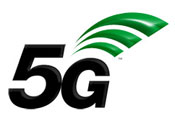 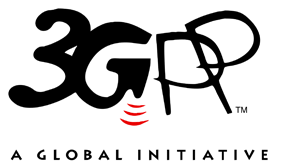 The present document has been developed within the 3rd Generation Partnership Project (3GPP TM) and may be further elaborated for the purposes of 3GPP.
The present document has not been subject to any approval process by the 3GPP Organizational Partners and shall not be implemented.
This Specification is provided for future development work within 3GPP only. The Organizational Partners accept no liability for any use of this Specification.
Specifications and Reports for implementation of the 3GPP TM system should be obtained via the 3GPP Organizational Partners' Publications Offices.The present document has been developed within the 3rd Generation Partnership Project (3GPP TM) and may be further elaborated for the purposes of 3GPP.
The present document has not been subject to any approval process by the 3GPP Organizational Partners and shall not be implemented.
This Specification is provided for future development work within 3GPP only. The Organizational Partners accept no liability for any use of this Specification.
Specifications and Reports for implementation of the 3GPP TM system should be obtained via the 3GPP Organizational Partners' Publications Offices.3GPPPostal address3GPP support office address650 Route des Lucioles - Sophia AntipolisValbonne - FRANCETel.: +33 4 92 94 42 00 Fax: +33 4 93 65 47 16Internethttp://www.3gpp.orgCopyright NotificationNo part may be reproduced except as authorized by written permission.
The copyright and the foregoing restriction extend to reproduction in all media.© 2023, 3GPP Organizational Partners (ARIB, ATIS, CCSA, ETSI, TSDSI, TTA, TTC).All rights reserved.UMTS™ is a Trade Mark of ETSI registered for the benefit of its members3GPP™ is a Trade Mark of ETSI registered for the benefit of its Members and of the 3GPP Organizational Partners
LTE™ is a Trade Mark of ETSI registered for the benefit of its Members and of the 3GPP Organizational PartnersGSM® and the GSM logo are registered and owned by the GSM AssociationChange historyChange historyChange historyChange historyChange historyChange historyChange historyChange historyDateMeetingTDocCRRevCatSubject/CommentNew version2021-05CT1#130-eC1-213381Draft skeleton provided by the rapporteur.0.0.02021-06CT1#130-eCT#92eC1-213382CP-211330Implementing the following p-CR agreed by CT1:
C1-213382Addition of the TS number assigned in CT#92e.0.1.02021-09CT1#131-eC1-214712C1-214713C1-214714C1-214984C1-214985C1-214986C1-214987C1-214988C1-214989C1-214990C1-214991C1-214992C1-215166C1-215167Implementing the following p-CRs agreed by CT1:
C1-214712, C1-214713, C1-214714, C1-214984, C1-214985, C1-214986, C1-214987, C1-214988, C1-214989, C1-214990, C1-214991, C1-214992, C1-215166, C1-2151670.2.02021-10CT1#132-eC1-215764C1-215765C1-215766C1-215767C1-215768C1-215769C1-215770C1-215771C1-215772C1-215880C1-215881C1-215882C1-215883C1-215884C1-215885C1-215886C1-215887Implementing the following p-CRs agreed by CT1:
C1-215764, C1-215765, C1-215766, C1-215767, C1-215768, C1-215769, C1-215770, C1-215771, C1-215772, C1-215880, C1-215881, C1-215882, C1-215883, C1-215884, C1-215885, C1-215886, C1-2158870.3.02021-11CT1#133-eC1-216575C1-216576C1-216577C1-216578C1-216579C1-216580C1-216581C1-216733C1-216734C1-216735C1-216736Implementing the following p-CRs agreed by CT1:
C1-216575, C1-216576, C1-216577, C1-216578, C1-216579, C1-216580, C1-216581, C1-216733, C1-216734, C1-216735, C1-2167360.4.02021-12CT-94eCP-213067Presentation to TSG CT for information1.0.02022-01CT1#133bis-eC1-220313C1-220314C1-220315C1-220317C1-220318C1-220837Implementing the following p-CRs agreed by CT1:
C1-220313, C1-220314, C1-220315, C1-220317, C1-220318, C1-2208371.1.02022-02CT1#134-eC1-221635C1-221636C1-221638C1-222015Implementing the following p-CRs agreed by CT1:
C1-221635, C1-221636, C1-221638, C1-2220151.2.02022-03CT#95eCP-220314TS presented for approval2.0.02022-03CT#95eTS created after CT#95 by MCC17.0.02022-06CT#96CP-2212150001-FUpdate to C2 communication modes configuration procedure17.1.02022-06CT#96CP-22121500021FUpdate to the structure of C2 communication modes configuration procedure17.1.02022-06CT#96CP-2212150003-FUpdate to the data semantics of C2 communication modes configuration procedure17.1.02022-06CT#96CP-2212150004-FUpdate to the XML schema of C2 communication modes configuration procedure17.1.02022-09CT#97eCP-22213400051FUpdate to the structure of C2 communication modes configuration procedure17.2.02022-09CT#97eCP-22214900061FMiscellaneous editorial corrections17.2.02022-09CT#97eCP-2221490007-FCorrection on communications between UAVs17.2.02022-12CT#98eCP-22314600081FEN resolution on IANA registration template17.3.02023-06CT#100CP-23127800091BTo update UAS UE registration procedure18.0.02023-06CT#100CP-23127800101BMulti-USS management procedures18.0.02023-06CT#100CP-23127800111BDAA support configuration procedures18.0.02023-06CT#100CP-2312780013-BDAA support involving UAVs with U2X support18.0.02023-06CT#100CP-2312780014-BDAA support involving UAVs without U2X support18.0.02023-06CT#100CP-23127800121BChange of USS procedure18.0.02023-09CT#101CP-23221400162BStructure and Data semantics for USS change support procedure18.1.02023-09CT#101CP-23221400172BStructure and Data semantics for DAA support involving UAVs with/without U2X support procedure18.1.02023-09CT#101CP-23221400182DEditorial corrections in Multi-USS and DAA procedures18.1.02023-09CT#101CP-23221400152BStructure and Data semantics for multi-USS confgurations18.1.0